Alta via delle GrazieIl Cammino in bici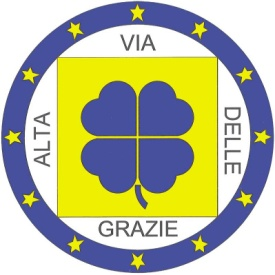 TAPPA 1: Bergamo-VertovaDifficoltà: BC - Lunghezza:  Km 28 -Tempo in movimento: h 1.45-- Tratti a spinta:  no                                                                                                                        Ciclabilità: (100% salita )-(100 % discesa )  Asfalto:   60% --  Sterrato: 30% --  Sentiero: 10%                                                                                                                        Quota Min: 241m -- Quota Max: 440m -- Dislivello: Ascesa  502m -- Discesa 361m                                                       Padronanza mtb/e-bike:  Discreta -- Batterie:  1-(500w) -- Consumo batteria:  1°-  40% (in mod. ECO- E-MTB )                                                          Periodo consigliato:  Aprile – Novembre -- Traccia  GPS:  SI                                                                                                                  Punti di ristoro: Barcicletta Alzano Lombardo - Bikegrill Cene – Parco Buschina Fiorano (tutti lungo la ciclabile)                                                                                                                                                                                                                                                            Punti di ricarica batteria: Barcicletta Alzano Lombardo-Bikegrill Cene-Parco Buschina Fiorano (tutti lungo la ciclabile)                                                                                                                                                                                                                                                                                                                                                                                Punti assistenza e noleggio  MTB o E-BIKE:                                                                                                                                  Bergamo: Cicli Pesenti  via Fantoni 1 tel. 035244061                                                                                                             Ranica: Takari cicli e fitness via Nicolò Rezzara 14 tel. 0 35514313                                                                                     Alzano Lombardo: Barcicletta ( lungo la ciclabile)                                                                                                                    Nembro: Morotti solo ciclismo via Raul Follerau 11 tel. 035522021                                                                                              Albino: Cicli Vedovati  via Provinciale 46 tel. 035751236                                                                                                                                                                                                        Cene:   Bikegrill Cene  (lungo la ciclabile)                                                                                                                                         Fiorano: Parco Buschina Fiorano  (lungo la ciclabile)                                                                                                                                                                                                                                                                                                                                                                                                                                                                                                Gazzaniga: Gualdi Bike via Gelmi 18 tel. 035 713549                                                                                                                                                                                                                                                    Punto di partenza: Bergamo dalla  chiesa di Santa Maria Delle Grazie.  Risaliamo viale Papa Giovanni per poi svoltare a DX su Largo Gavazzeni. Proseguiamo per via Tasso fino alla fine, svoltiamo a SX su via Pignolo e arrivati al semaforo, lo attraversiamo e saliamo direzione di Città Alta. Dopo circa 500 metri, svoltiamo a DX su via San Tomaso, la percorriamo tutta fino al semaforo. Oltrepassiamo l’incrocio e prendiamo la via Borgo Santa Caterina, la seguiamo fino a trovare alla nostra SX il Santuario della Beata Vergine Addolorata. Proseguiamo sempre dritti per altri 500 metri, poi andiamo a SX su via Gasparino da Barzizza e la percorriamo tutta. Alla fine della strada andiamo a DX su via Legrenzi fino allo stop. Andiamo a SX su via Corridoni e la seguiamo per circa un chilometro facendo ATTENZIONE ALLA DEVIAZIONE SUCCESSIVA. Teniamo lo sguardo a destra, dove troveremo l’ingresso della pista ciclabile della val Seriana e la seguiamo fedelmente seguendo le indicazioni per Alzano Lombardo. ATTENZIONE ALLA DEVIAZIONE SUCCESSIVA  Arrivati ad Alzano Lombardo, all’altezza di via Piave abbandoniamo la pista ciclabile e seguiamo le indicazioni per il centro di Alzano. Attraversiamo il tram delle valli e prendiamo via Peppino Ribolla, arrivati alla rotonda, prendiamo a DX via Giuseppe Mazzini e la seguiamo fedelmente fino alla Basilica di San Martino Vescovo alla nostra sx (consigliata una visita sia alla chiesa sia al museo di arte Sacra). Riprendiamo a SX, da qui la via diventa via Roma, la seguiamo fino all’incrocio con via Amilcare Ponchielli. Andiamo a DX sulla ciclovia delle Rogge, arrivati all’incrocio con via Acqua dei Buoi, andiamo a SX fino alla rotonda e prendiamo la seconda uscita via Rocchetti e la seguiamo facendo ATTENZIONE ALLA DEVIAZIONE SUCCESSIVA. Teniamo lo sguardo a sinistra e prendiamo la via Sant’Jesus e la seguiamo fino alla fine, andiamo a DX , pochi metri e subito a SX su via Lonzo, la seguiamo fino alla Chiesa dello Zuccarello. (Una meritata sosta dopo la lunga salita ed una visita alla spettacolare chiesetta).  Alta via delle Grazie  Il Cammino in bici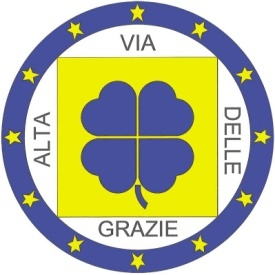 Ripartiamo: chiesa alle nostre spalle, prendiamo la discesa e subito andiamo a DX per la vecchia e bellissima mulattiera che ci conduce ancora su via Sant’Jesus. Allo stop andiamo a SX su via Monsignor Giulio Bilabini, sempre avanti, poi diventa via Giuseppe Mazzini. Arrivati alla piazza Umberto Primo, proseguiamo su via Torquato Tasso, andiamo a SX su via Fontane, in fondo ancora a SX su via Piazzo e dopo 50 metri, andiamo a DX per via Don Giuseppe Adobati. ATTENZIONE ALLA DEVIAZIONE SUCCESSIVA  Arrivati a una semicurva che piega a destra, giriamo subito a SX e dopo circa 40 metri prendiamo il sentiero a DX che ci porterà ad Albino su via Achille Grandi. Allo stop andiamo a DX e subito dopo teniamo la sinistra su via Crespi. Al semaforo andiamo a DX fino ad arrivare a una rotonda e alla chiesetta della Madonna del Pianto (consigliata una visita alla chiesa). Dopo la visita, riprendiamo la nostra tappa, attraversiamo il provinciale e prendiamo via Giuseppe Mazzini, la seguiamo tutta fino al semaforo.  Sempre avanti diritto su via Roma e dopo circa 300 metri arriviamo al Santuario della Beata Vergine del Miracolo della Gamba. Proseguiamo su via Roma, poi diventa via Martiri di Cefalonia e poi ancora via Monsignor Signori fino al semaforo.                       Attraversiamo la strada provinciale, sempre diritti ATTENZIONE ALLA DEVIAZIONE SUCCESSIVA, dove a DX troveremo l’ingresso della pista ciclabile. Subito a SX, passiamo sotto il cavalcavia e seguiamo fedelmente la ciclabile per alcuni chilometri direzione di Clusone. In questi chilometri di ciclabile passeremo più volte su ponti che attraversano il fiume Serio, incroceremo bar e parchi, dove poter fare anche delle soste. ATTENZIONE ALLA DEVIAZIONE SUCCESSIVA  Arrivati all’altezza di Fiorano al Serio e superato l’ultimo Bar (La Buschina) seguiamo ancora la ciclabile direzione Clusone per circa un chilometro.  ATTENZIONE ALLA DEVIAZIONE SUCCESSIVA Dopo aver percorso una semi rotonda, avanti 200 metri troveremo a SX la deviazione per Vertova. Superiamo il sottopassaggio all’incrocio andiamo a SX e costeggiamo per pochi metri la seriola  ATTENZIONE ALLA DEVIAZIONE SUCCESSIVA  dove a DX troveremo un piccolo e stretto ponticello che ci porterà  alla vecchia stazione del treno delle valli e alla rotonda. Alla rotonda prendiamo a DX la via Roma facendo attenzione alla strada a senso unico. Seguiamo la via Roma per pochi metri, dove a DX troveremo l’oratorio NOSTRO PUNTO DÌ ARRIVO E DÌ RIFERIMENTO Però noi, proseguiamo in salita su via Cardinal Gusmini per circa 300 metri fino a ritrovarci di fronte a noi una grande scalinata che conduce al punto di arrivo della nostra tappa, la chiesa di Santa Maria Assunta.ATTENZIONE: Da questo punto abbiamo la possibilità di fare due scelte.Ritornare al nostro punto di riferimento (l’oratorio di Vertova) e chiudere la tappa                                                                      Decidere di salire in Val Vertova considerando che: ci aspettano circa 12 km con 200 metri di dislivello  LA TRACCIA E LA DESCRIZIONE SONO DISPONIBILI E SCARICABILI (TAPPA 1 VARIANTE VAL VERTOVA)